Плиты железобетонные для покрытий городских дорог. Технические условия (с Изменением N 1)ГОСТ 21924.0-84ГОСТ 21924.0-84

Группа Ж33

МЕЖГОСУДАРСТВЕННЫЙ СТАНДАРТПЛИТЫ ЖЕЛЕЗОБЕТОННЫЕ ДЛЯ ПОКРЫТИЙ ГОРОДСКИХ ДОРОГТехнические условияReinforced concrete slabs for pavements of city roads. Specifications

ОКП 58 4600Дата введения 1985-01-01
ИНФОРМАЦИОННЫЕ ДАННЫЕ1. РАЗРАБОТАН И ВНЕСЕН Министерством жилищно-коммунального хозяйства РСФСР
2. УТВЕРЖДЕН И ВВЕДЕН В ДЕЙСТВИЕ Постановлением Государственного комитета СССР по делам строительства от 30.09.83 N 210
3. ВЗАМЕН ГОСТ 21924-76
4. ССЫЛОЧНЫЕ НОРМАТИВНО-ТЕХНИЧЕСКИЕ ДОКУМЕНТЫ
5. ИЗДАНИЕ (январь 2002 г.) с Изменением N 1, утвержденным в декабре 1987 г. (ИУС 5-88)


Настоящий стандарт распространяется на железобетонные предварительно напряженные плиты и плиты с ненапрягаемой арматурой, изготовляемые из тяжелого бетона и предназначенные для устройства сборочных покрытий постоянных и временных городских дорог под автомобильную нагрузку Н-30 и Н-10.

Плиты применяют для дорог в районах с расчетной температурой наружного воздуха (средней наиболее холодной пятидневки района строительства по СНиП 2.01.01*) до минус 40°С включ._______________
* На территории Российской Федерации документ не действует. Действуют СНиП 23-01-99, здесь и далее по тексту. - Примечание изготовителя базы данных.

При применении плит в климатическом подрайоне IVА должны учитываться дополнительные требования СНиП 2.03.01* к конструкциям, предназначенным для эксплуатации в этом районе. 
_______________
* СНиП 2.03.01-84 отменены с 01.03.2004 г., здесь и далее по тексту. - Примечание изготовителя базы данных. 


Допускается применение данных плит для дорог в районах с расчетной температурой наружного воздуха ниже минус 40°С при соблюдении требований, предъявляемых СНиП 2.03.01к конструкциям, предназначенным для эксплуатации в этих условиях. 

Стандарт не распространяется на железобетонные плиты для внутренних автомобильных дорог промышленных предприятий, для внутрихозяйственных автомобильных дорог по СНиП 2.05.07*, а также на плиты многоразового использования для временных дорог на строительных площадках. 
________________
* На территории Российской Федерации действует СП 37.13330.2012. - Примечание изготовителя базы данных.


(Измененная редакция, Изм. N 1).1. ТИПЫ, ОСНОВНЫЕ ПАРАМЕТРЫ И РАЗМЕРЫ1.1. Плиты подразделяют на типы в зависимости:

- от назначения: 
1 - для постоянных дорог,2 - для временных дорог;

- от конфигурации: 

П - прямоугольная,

ПБ - прямоугольная с одним совмещенным бортом,

ПББ - прямоугольная с двумя совмещенными бортами,

ПТ - трапецеидальная,

ПШ - шестиугольная,

ПШД - шестиугольная осевая диагональная,

ПШП - шестиугольная осевая поперечная,

ДПШ - диагональная половина шестиугольной плиты,

ППШ - поперечная половина шестиугольной плиты.1.2. Форма и основные размеры плит должны соответствовать указанным на черт.1-6 и в табл.1, 2.
Чеpт.1. Фоpма и основные pазмеpы плит. Тип П
Тип П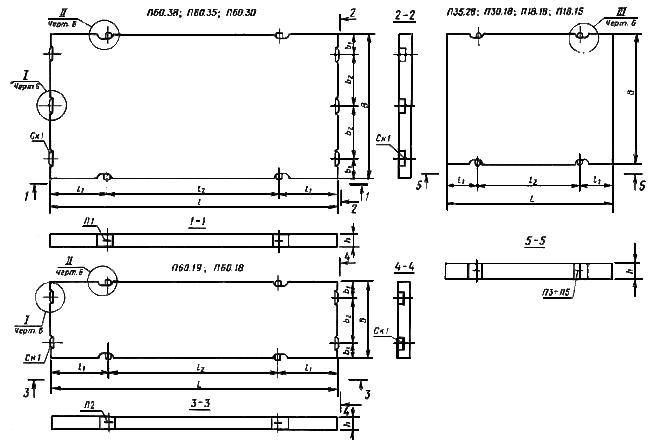 
Черт.1Черт.2. Фоpма и основные pазмеpы плит. Типы ПБ, ПББ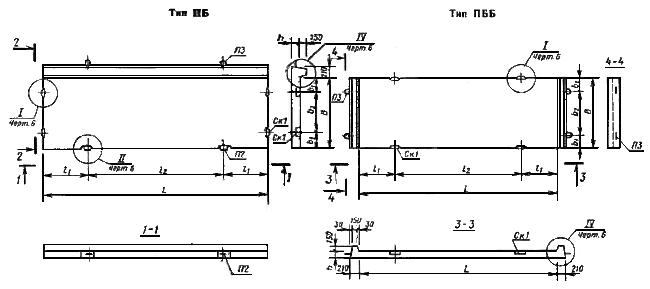 Черт.2Черт.3. Фоpма и основные pазмеpы плит. Тип ПТ
Тип ПТ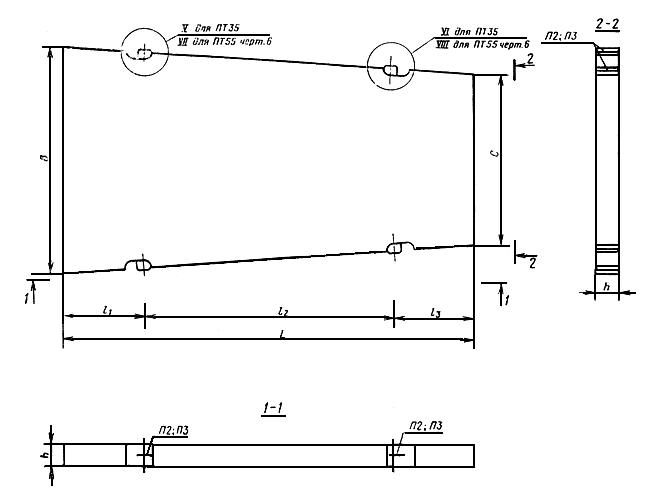 Черт.3Черт.4. Фоpма и основные pазмеpы плит. Типы ПШ, ПШП, ПШД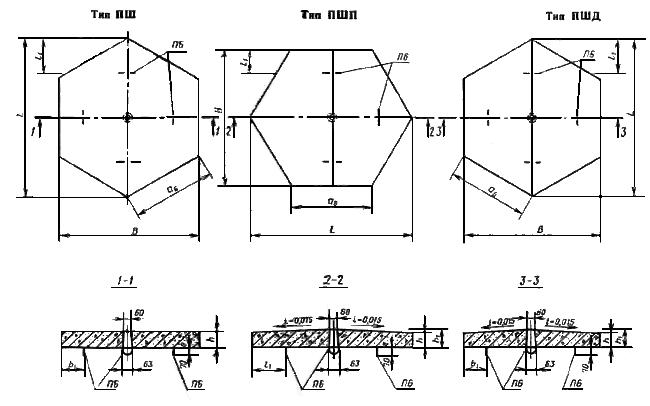 
Черт.4
Черт.5. Фоpма и основные pазмеpы плит. Типы ДПШ, ППШ
Черт.5 Чеpт.6. Фоpма и основные pазмеpы плит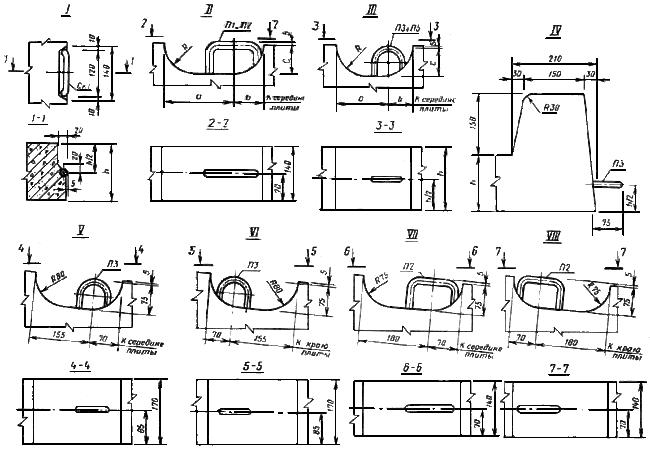 
Черт.6 
Чеpт.7. Фоpма и основные pазмеpы плит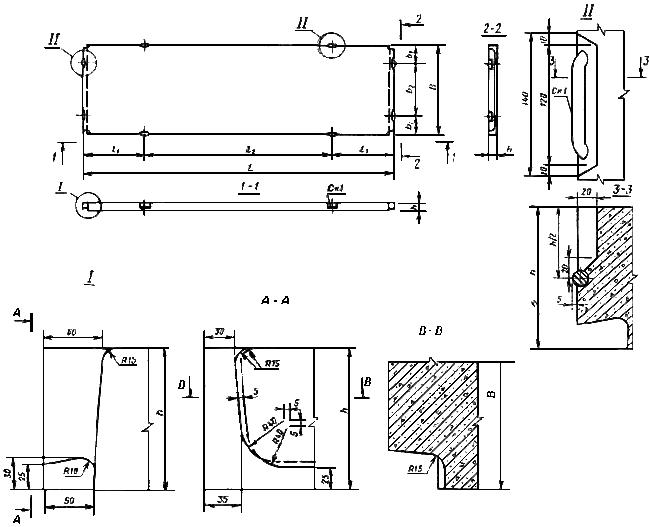 
Черт.7

Чеpт.8. Рифление рабочей поверхности плит (верхняя поверхность дорожного покрытия)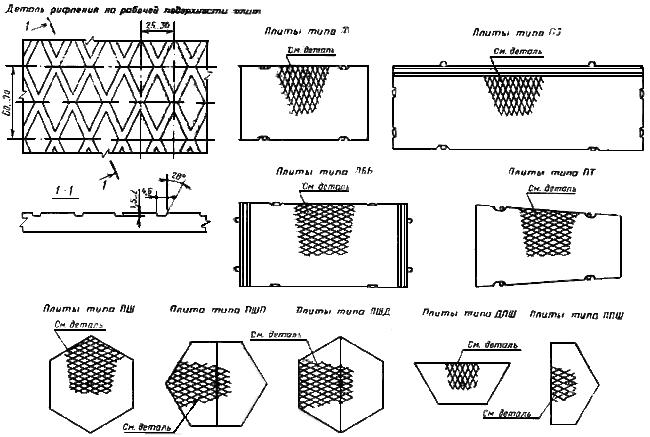 
Черт.8 

Таблица 1
Примечание. Масса плит приведена для бетона средней плотностью 2500 кг/м.
Таблица 2мм
(Измененная редакция, Изм. N 1).

Плиты для временных дорог изготовляют без монтажных скоб Ск1.

В этих плитах ниши для монтажных скоб допускается не устраивать.

По согласованию с потребителем допускается изготовление плит типов П и ПТ с пазами для беспетлевого монтажа в соответствии с черт.7 или с отверстиями для цангового захвата вместо монтажных петель и устройства ниш для них. При этом в предварительно напряженных плитах для постоянных дорог взамен монтажных петель необходима установка скоб Ск1 в соответствии с черт.6 (узел 1). Число отверстий для цанговых захватов и их расположение определяют исходя из технологии изготовления плит и их монтажа.
Рабочая поверхность плит (верхняя поверхность дорожного покрытия) должна иметь рифление согласно черт.8, а плит, изготовляемых этой поверхностью "вверх", должна быть шероховатой (п.2.9.1). 
Примечания:1. Допускается изготовление плит с фаской размером не более 10 мм на лицевой поверхности плиты.2. Допускается изготовление плит с технологическими скосами в местах установки монтажных петель и скоб не более 5 мм, а также с технологическими нишами под скобами Ск1 глубиной 20 мм. 
3. Инвентарные плиты для временных дорог допускается изготовлять с технологическими скосами не более 8 мм.4. Допускается изготовление на действующем оборудовании плит общим видом, отличным от указанного на черт.1-8, при сохранении габаритных размеров плиты и соблюдении всех остальных требований, установленных настоящим стандартом. 
5. Для беспетлевых плит (черт.7) допускаются изменения формы плит, связанные с технологией их изготовления (наличие и размеры фасок, радиусов закруглений и т.д.).6. Для плит с ненапрягаемой арматурой допускается вертикальное расположение монтажных петель.
7. Допускается смещение монтажных петель в пределах ниш от середины плиты вдоль ее грани до положения зеркально заменяемым привязкам петель (размеры  и ) по черт.6.
1.3. Плиты рассчитаны на проезд автомобилей массой 30 и 10 т. При этом коэффициент динамичности принят равным 1,2, а модуль деформации основания при расчете плит составляет:

- для постоянных дорог - 50 МПа (500 кгс/см);

- для временных дорог - 25 МПа (250 кгс/см).1.4. Конструкция плит приведена:

- предварительно напряженных плит - в ГОСТ 21924.1;

- плит с ненапрягаемой арматурой - в ГОСТ 21924.2.1.5. Плиты изготовляют с монтажными петлями и отверстиями для цангового захвата (черт.1-6) или пазами для беспетлевого монтажа (черт.7).

Петли не должны выступать за рабочую поверхность грани плиты.

Для подъема и монтажа беспетлевых плит следует применять специальные захватные устройства или цанговые захваты, конструкцию которых принимает изготовитель по согласованию с потребителем и Госгортехнадзором.1.6. Плиты обозначают марками в соответствии с ГОСТ 23009.

Марка плиты состоит из буквенно-цифровых групп, разделенных дефисом.

Первая группа содержит обозначение типа плиты (п.1.1) и ее номинальные размеры в дециметрах (с округлением значений до целого числа):

- для прямоугольных плит - длину и ширину;

- для трапецеидальных плит - длину;

- для шестиугольных плит - диагональ.

Во второй группе приводят значение нагрузки, на которую рассчитана плита (п.1.3).

Для предварительно напряженных плит во второй группе марки приводят также класс напрягаемой арматурной стали.

Марку плит, изготовляемых с пазами для беспетлевого монтажа или с отверстиями для цангового захвата (вместо монтажных петель), дополняют буквой Б. 

Пример условного обозначения (марки) плиты для постоянных дорог (тип 1), прямоугольной, длиной 6000 и шириной 1750 мм, рассчитанной под автомобиль массой 30 т, с напрягаемой арматурой из арматурной стали класса А-V:1П60.18-30АV
То же, трапецеидальной, длиной 5500 мм, рассчитанной под автомобиль массой 30 т, с напрягаемой арматурой из арматурной стали класса А-IV:1ПТ55-30АIVТо же, шестиугольной со стороной 1160 мм, рассчитанной под автомобиль массой 30 т, с ненапрягаемой арматурой:1ПШ12-30 То же, плиты для временных дорог (тип 2), прямоугольной, длиной 3000 и шириной 1750 мм, рассчитанной под автомобиль массой 10 т, с ненапрягаемой арматурой:2П30.18-101.5, 1.6. (Измененная редакция, Изм. N 1).
2. ТЕХHИЧЕСKИЕ ТPЕБОВАHИЯ2. ТЕХНИЧЕСКИЕ ТРЕБОВАНИЯ2.1. Плиты следует изготовлять в соответствии с требованиями настоящего стандарта и технологической документации, утвержденной в установленном порядке, по чертежам, приведенным в ГОСТ 21924.1 и ГОСТ 21924.2.2.2. Плиты подлежат изготовлению в формах, обеспечивающих соблюдение установленных настоящим стандартом требований к качеству и точности изготовления плит.2.3. Плиты должны иметь заводскую готовность, соответствующую требованиям настоящего стандарта.2.4. Плиты по прочности и трещиностойкости должны выдерживать контрольные нагрузки, указанные в ГОСТ 21924.1 и ГОСТ 21924.2.2.5. Плиты должны удовлетворять требованиям ГОСТ 13015.0*:
________________
* На территории Российской Федерации документ не действует. Действует ГОСТ 13015-2012, здесь и далее по тексту. - Примечание изготовителя базы данных.


- по показателям фактической прочности бетона (в проектном возрасте, отпускной и передаточной);

- к качеству материалов, применяемых для приготовления бетона;

- к качеству арматурных и закладных изделий и их положению в плите;

- по маркам арматурной стали;

- по маркам стали для закладных изделий и монтажных петель;

- по отклонению толщины защитного слоя бетона до арматуры.

(Измененная редакция, Изм. N 1).2.6. Требования к бетону2.6.1. Плиты следует изготовлять из тяжелого бетона средней плотности более 2200 до 2500 кг/м включ. классов по прочности на сжатие и марок по прочности на растяжение при изгибе, указанных в ГОСТ 21924.1 и ГОСТ 21924.2.

Бетон должен удовлетворять требованиям ГОСТ 26633*.
________________
* На территории Российской Федерации документ не действует. Действует ГОСТ 26633-2012, здесь и далее по тексту. - Примечание изготовителя базы данных.

(Измененная редакция, Изм. N 1).
2.6.2. (Исключен, Изм. N 1). 
2.6.3. Значение нормируемой отпускной прочности бетона следует принимать равным 70% класса бетона по прочности на сжатие и марки бетона по прочности на растяжение при изгибе. При поставке плит в холодный период года (по ГОСТ 13015.0) значение нормируемой отпускной прочности бетона может быть повышено, но не более 90% класса по прочности на сжатие и марки по прочности на растяжение при изгибе, а для плит, предназначенных для временных дорог, - до 100%.

Значение нормируемой отпускной прочности бетона должно соответствовать указанному в заказе на изготовление плит согласно проектной документации конкретного сооружения. (Измененная редакция, Изм. N 1).
2.6.4. Нормируемая передаточная прочность бетона предварительно напряженных плит составляет 70% класса бетона по прочности на сжатие.Передача усилий обжатия на бетон (отпуск натяжения арматуры) должна производиться после достижения бетоном требуемой передаточной прочности.2.6.5. Марки бетона по морозостойкости и водонепроницаемости принимаются для плит, предназначенных для постоянных дорог в районах со среднемесячной расчетной температурой наиболее холодного месяца (согласно СНиП 2.01.01), соответственно:

- до минус 5°С включ. - F100 и W2;

- ниже минус 5°С до минус 15°С включ. - F150 и W4;

- ниже минус 15°С - F200 и W4.

Марки бетона по морозостойкости и водонепроницаемости для плит, предназначенных для временных дорог в районах со среднемесячной расчетной температурой наиболее холодного месяца:

- до минус 5°С включ. - F75 и W2;

- ниже минус 5°С до минус 15°С включ. - F100 и W2;

- ниже минус 15°С - F150 и W2.

Марки бетона по морозостойкости и водонепроницаемости указывают в заказе на изготовление плит, в соответствии с установленными проектной документацией конкретного сооружения.

(Измененная редакция, Изм. N 1).2.6.6. Бетон плит не должен иметь водопоглощение более 5% по массе.
2.6.7. Температура изотермической выдержки при тепловлажностной обработке плит не должна превышать 70°С.2.6.8. Для приготовления бетона следует применять портландцемент по ГОСТ 10178 с дополнительными требованиями для бетона дорожных покрытий.

Допускается применение портландцемента по ТУ 21-20-51-83*.
________________
* Документ является авторской разработкой. За дополнительной информацией обратитесь по ссылке. - Примечание изготовителя базы данных.


Заполнители - по ГОСТ 26633 (крупность зерен крупного заполнителя не более 20 мм).
2.6.5-2.6.8. (Измененная редакция, Изм. N 1).2.6.9. Пластифицирующие и воздухововлекающие (газообразующие) добавки, применяемые для приготовления бетона, должны удовлетворять требованиям нормативно-технической документации (НТД), утвержденной в установленном порядке.2.7. Требования к арматуре и арматурным изделиям2.7.1. В качестве напрягаемой арматуры предварительно напряженных плит следует применять стержневую термомеханически упрочненную арматурную сталь классов Ат-V, Ат-IV и Ат-IVC и горячекатаную классов А-V и Ат-IV.

Несвариваемая арматурная сталь классов Ат-V и Ат-IV должна применяться в виде целых стержней мерной длины без сварных стыков.
2.7.2. В качестве ненапрягаемой арматуры должна применяться арматурная проволока класса Вр-I и стержневая арматурная сталь классов Aт-IIIC, А-III и А-I.
2.7.1, 2.7.2. (Измененная редакция, Изм. N 1).
2.7.3. (Исключен, Изм. N 1).
2.7.4. Арматурная сталь должна удовлетворять требованиям:

- стержневая арматурная сталь классов А-V, А-IV, А-III и А-I - ГОСТ 5781;

- термомеханически и термически упрочненная арматурная сталь классов Ат-V, Ат-IV, Ат-IVС и Ат-IIIС - ГОСТ 10884;

- арматурная проволока класса Вр-I - ГОСТ 6727.

(Измененная редакция, Изм. N 1).2.7.5. Форма и размеры арматурных изделий для плит должны соответствовать приведенным в ГОСТ 21924.3.2.7.6. Арматурные изделия должны удовлетворять требованиям ГОСТ 10922*.
________________
* На территории Российской Федерации документ не действует. Действует ГОСТ 10922-2012, здесь и далее по тексту. - Примечание изготовителя базы данных.

2.7.7. Значения напряжений в напрягаемой арматуре, контролируемых по окончании натяжения ее на упоры, и предельные отклонения этих напряжений - по ГОСТ 21924.1.2.8. Требования к точности изготовления плит2.8.1. Значения фактических отклонений геометрических параметров не должны превышать предельных, указанных в табл.3.

Таблица 3
(Измененная редакция, Изм. N 1).
2.8.2. (Исключен, Изм. N 1).
2.9. Требования к качеству поверхностей и внешнему виду плит2.9.1. Рифление поверхности плиты образуют путем применения в качестве днища поддона формы листовой рифленой стали по ГОСТ 8568 с ромбическим рифлением. Глубина рифа - не менее 1,0 мм.

Рифленая поверхность плиты должна иметь четкий рисунок рифления без околов граней канавок.

Шероховатость рабочей поверхности плит, изготовляемых этой поверхностью "вверх", получают за счет обработки поверхности (после уплотнения бетонной смеси) капроновыми щетками или брезентовой лентой.
2.9.2. Размеры раковин и местных наплывов на рабочей поверхности плиты не должны превышать:

Размеры раковин на нерабочей поверхности и боковых гранях плиты не должны превышать по диаметру или наибольшему размеру 20 мм.

Околы бетона ребра (при их суммарной длине на 1 м ребра до 100 мм) не должны превышать 10 мм по глубине, измеряемой по рабочей поверхности плиты, и 20 мм - по нерабочей поверхности плиты.
2.9.1, 2.9.2. (Измененная редакция, Изм. N 1).
2.9.3. Трещины на поверхностях плит не допускаются, за исключением поверхностных усадочных и технологических шириной не более 0,1 мм и длиной не более 50 мм в количестве не более пяти на 1,5 мповерхности плиты.
3. ПPАВИЛА ПPИЕМKИ3. ПРАВИЛА ПРИЕМКИ3.1. Приемку плит следует производить партиями в соответствии с требованиями ГОСТ 13015.1* и настоящего стандарта.
________________
* На территории Российской Федерации документ не действует. Действует ГОСТ 13015-2012. - Примечание изготовителя базы данных.


Испытание плит по прочности и трещиностойкости нагружением производят перед началом их массового изготовления, при внесении в них конструктивных изменений или изменении технологии изготовления плит.3.2. Приемку плит по показателям прочности бетона (классу по прочности на сжатие, отпускной и передаточной прочности), расположения арматуры и натяжения напрягаемой арматуры, соответствия арматурных изделий, прочности сварных соединений, толщины защитного слоя бетона до арматуры, точности геометрических параметров, качества поверхностей следует проводить по результатам приемосдаточных испытаний и контроля. 

Приемку шестиугольных плит по показателям прочности бетона на растяжение при изгибе проводят по результатам приемосдаточных испытаний, а прямоугольных и трапецеидальных плит - по результатам периодических испытаний не реже одного раза в месяц. 3.3. Приемочный контроль прочности бетона следует производить по ГОСТ 18105*.
________________
* На территории Российской Федерации документ не действует. Действует ГОСТ 18105-2010, здесь и далее по тексту. - Примечание изготовителя базы данных.
3.4. Приемку плит по морозостойкости, водонепроницаемости и водопоглощению бетона следует проводить по результатам периодических испытаний.
3.1-3.4. (Измененная редакция, Изм. N 1).3.5. В случаях, если при проверке будет установлено, что отпускная прочность бетона плит не удовлетворяет требованиям, приведенным в п.2.6, поставка плит потребителю не должна производиться до достижения бетоном плит прочности, соответствующей классу бетона по прочности на сжатие.3.6. При приемке плит по показателям точности геометрических параметров, толщины защитного слоя бетона до арматуры и качества поверхностей, контролируемых путем измерений, следует применять выборочный одноступенчатый контроль.
4. МЕТОДЫ KОHТPОЛЯ И ИСПЫТАHИЙ4. МЕТОДЫ КОНТРОЛЯ И ИСПЫТАНИЙ4.1. Испытание плит по прочности и трещиностойкости4.1.1. Испытание плит по прочности и трещиностойкости следует проводить нагружением по ГОСТ 8829 с учетом требований настоящего стандарта.
4.1.2. Испытание плит нагружением проводят после достижения бетоном плит прочности, соответствующей классу бетона по прочности на сжатие и марке по прочности на растяжение при изгибе.

Допускается использовать для испытаний плиты, имеющие раковины, местные наплывы и околы бетона, размеры которых превышают допускаемые настоящим стандартом (п.2.9.1) не более чем в два раза, и другие дефекты, не влияющие на прочность плит.4.1.3. Испытания плит по прочности и трещиностойкости следует проводить по схеме, приведенной на черт. 9, и данным табл.4.
Чеpт.9. Схема испытания плит по пpочности и трещиностойкости
Схема испытания плит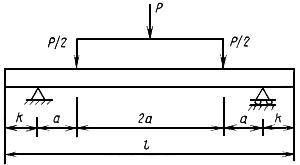 
Черт.9Таблица 4мм4.1.4. Значения контрольной нагрузки при испытании плит по прочности и трещиностойкости принимают по ГОСТ 21924.1 и ГОСТ 21924.2.4.1.5. Ширину раскрытия трещин замеряют в местах ее наибольшего раскрытия при помощи отсчетного микроскопа типа МПБ-2 с ценой деления 0,05 мм и набора щупов по НТД.4.2. Прочность бетона на сжатие и растяжение при изгибе следует определять по ГОСТ 10180* на серии образцов, изготовленных из бетонной смеси рабочего состава и хранившихся в условиях по ГОСТ 18105. 
________________
* На территории Российской Федерации документ не действует. Действует ГОСТ 10180-2012. - Примечание изготовителя базы данных.

Допускается определять фактическую прочность бетона плит ультразвуковым методом по ГОСТ 17624 или приборами механического действия по ГОСТ 22690, а также другими методами, предусмотренными стандартами на методы испытаний бетона.
________________
* На территории Российской Федерации документ не действует. Действует ГОСТ 17624-2012. - Примечание изготовителя базы данных.

4.3. Морозостойкость бетона следует определять из серии образцов, изготовленных из бетонной смеси рабочего состава, по ГОСТ 10060.0*. При этом бетонные образцы перед испытанием должны быть насыщены 5%-ным раствором хлористого натрия и в таком же растворе должны оттаивать после каждого цикла замораживания. 
________________
* На территории Российской Федерации документ не действует. Действует ГОСТ 10060-2012. - Примечание изготовителя базы данных.
4.4. Водонепроницаемость бетона следует определять по ГОСТ 12730.0 и ГОСТ 12730.5 на серии образцов, изготовленных из бетонной смеси рабочего состава.
4.5, 4.6. (Исключены, Изм. N 1). 
4.7. Объем вовлеченного воздуха в бетонной смеси следует определять по ГОСТ 10181.4.8. Контроль и испытание сварных арматурных изделий следует проводить по ГОСТ 10922.4.9. Измерение напряжений в напрягаемой арматуре, контролируемых по окончании натяжения, следует проводить по ГОСТ 22362.4.10. Методы контроля и испытаний исходных сырьевых материалов, применяемых для изготовления плит, должны соответствовать установленным государственными стандартами или техническими условиями на эти материалы.4.11. Размеры, отклонения от прямолинейности и плоскостности, толщину защитного слоя, положение монтажно-стыковых элементов, качество бетонных поверхностей и внешний вид плит следует проверять методами, установленными ГОСТ 13015.0.
5. МАPKИPОВKА, ХPАHЕHИЕ И ТPАHСПОPТИPОВАHИЕ5. МАРКИРОВКА, ХРАНЕНИЕ И ТРАНСПОРТИРОВАНИЕ5.1. Маркировка плит - по ГОСТ 13015.2*.
________________
* На территории Российской Федерации документ не действует. Действует ГОСТ 13015-2012. - Примечание изготовителя базы данных.

Маркировочные надписи и знаки следует наносить на боковой или торцевой гранях каждой плиты.

5.2. Требование к документу о качестве плит, поставляемых потребителю, - по ГОСТ 13015.3*.
________________
* На территории Российской Федерации документ не действует. Действует ГОСТ 13015-2012. - Примечание изготовителя базы данных.


Кроме основных фактических показателей качества, в документе дополнительно должны быть приведены:

- марки бетона по морозостойкости;

- марка бетона по водонепроницаемости;

- водопоглощение бетона.

(Измененная редакция, Изм. N 1).
5.3. Хранение и транспортирование плит должно производиться в рабочем (горизонтальном) положении.5.4. Плиты следует хранить на складах грузоотправителей и грузополучателей в штабелях рассортированными по маркам и партиям.

Высота штабеля должна быть не более 2,0 м.5.5. Нижний ряд плит в штабеле следует укладывать по плотному, тщательно выровненному основанию на подкладки, расположенные у мест подъема плит.

Толщина подкладок должна быть при грунтовом основании не менее 100 мм, а при жестком основании - не менее 50 мм.

(Измененная редакция, Изм. N 1).5.6. Плиты при хранении в штабеле, а также при транспортировании необходимо укладывать на поперечные прокладки толщиной не менее 25 мм, расположенные строго по вертикали одна над другой у мест подъема плит.

При этом следует обеспечивать возможность захвата каждой плиты краном и свободный подъем ее для погрузки на транспортные средства и монтажа.5.7. Погрузка, транспортирование и разгрузка плит должны производиться с соблюдением мер, исключающих возможность повреждения плит.

Не допускается:

- разгрузка плит сбрасыванием;

- захват плит за подъемные технологические петли при погрузке, разгрузке и монтаже.5.8. Высота штабеля плит при транспортировании устанавливается в зависимости от грузоподъемности транспортных средств и допускаемых габаритов.5.9. Плиты следует транспортировать автомобильным или железнодорожным транспортом в рабочем положении (лицевой поверхностью вверх) с надежным закреплением, предохраняющим плиты от смещения.

Плиты при транспортировании не должны подвергаться ударам и толчкам.5.10. Погрузку, крепление и транспортирование плит на открытом железнодорожном подвижном составе (полувагоны и платформы) следует осуществлять в соответствии с требованиями Правил перевозок грузов и Технических условий погрузки и крепления грузов, утвержденных Министерством путей сообщения.5.11. При погрузке, транспортировании, разгрузке и хранении плит следует соблюдать требования СНиП III-4*.
_______________
* На территории Российской Федерации документ не действует. Действуют СНиП 12-03-99, СНиП 12-04-2002, здесь и далее по тексту. - Примечание изготовителя базы данных.


Электронный текст документа
подготовлен АО "Кодекс" и сверен по:
официальное издание
Плиты железобетонные для покрытий
городских дорог: Сб. ГОСТов. -
М.: ИПК Издательство Обозначение НТД, на который дана ссылкаНомер пунктаГОСТ 5781-822.7.4ГОСТ 6727-802.7.4ГОСТ 8568-772.9.1ГОСТ 8829-944.1.1ГОСТ 10060.0-954.3ГОСТ 10178-852.6.8ГОСТ 10180-904.2ГОСТ 10181-20004.7ГОСТ 10884-942.7.4ГОСТ 10922-902.7.6, 4.8ГОСТ 12730.0-784.4ГОСТ 12730.5-844.4ГОСТ 13015.0-832.5, 2.6.3, 4.11 ГОСТ 13015.1-813.1 ГОСТ 13015.2-815.1 ГОСТ 13015.3-815.2 ГОСТ 17624-874.2ГОСТ 18105-863.3, 4.2ГОСТ 21924.1-841.4, 2.1, 2.4, 2.6.1, 2.7.7, 4.1.4ГОСТ 21924.2-841.4, 2.1, 2.4, 2.6.1, 4.1.4ГОСТ 21924.3-842.7.5ГОСТ 22362-774.9ГОСТ 22690-884.2ГОСТ 23009-781.6ГОСТ 26633-912.6.1, 2.6.8ТУ 21-20-51-832.6.8СНиП 2.01.01-82
Вводная часть, 2.6.5СНиП 2.03.01-84Вводная частьСНиП 2.05.07-85
Вводная частьСНиП III-4-805.11Тип ДПШТип ППШ 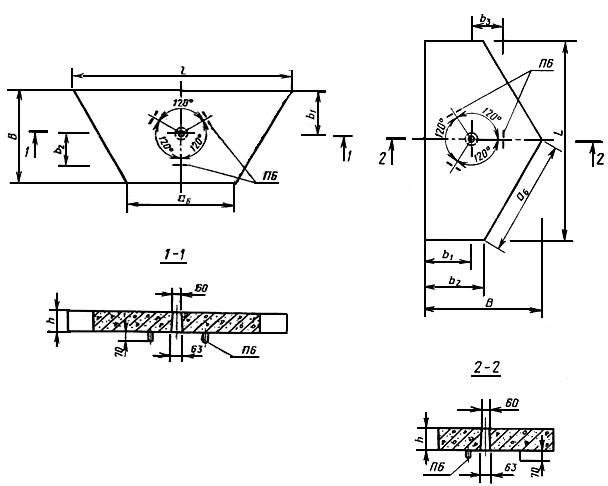 Типоразмер плитыРазмеры плит, ммРазмеры плит, ммРазмеры плит, ммРазмеры плит, ммРазмеры плит, ммРазмеры плит, ммРазмеры плит, ммРазмеры плит, ммРазмеры плит, ммМасса плиты (справочная), тТолщина плиты  ()Толщина плиты  ()предва- рительно напряженнойс ненапря- гаемой арматурой1П60.38 60003750140-120036004751400-7,851П60.35 350045013007,332П60.35 --1П60.30 300040011006,282П60.30 --1П60.19 187036011503,901П60.18 17503003,652П60.18 --1П35.28 35002750-17075020004,082П35.28 1П30.18 300017505002,202П30.18 1П18.18 17501604508501,202П18.18 1П18.15 15001,032П18.15 1ПБ60.18 60001750140-1200360024012704,481ПББ55.20 55002000935363036012804,401ПББ35.20 3500-160595231040012003,381ПТ55 55002000/1500140-10453300/1155--3,352ПТ55 1ПТ35 3500-1706652100/7352,582ПТ35 1ПШ13 24802150180555-37012401,801ПШД13 180(196)1,901ПШП13 180(199)1,931ПШ12 2320201018052035011601,581ПШД12 180(195)1,651ПШП12 180(197)1,681ДПШ13 24801070180-48434512400,901ДПШ12 2320100045232511600,781ППШ13 21501235484615(345)12400,901ППШ1220101155452575(325)11600,78Типоразмер плитыНомер узла по черт.61П60.38I и II140702008080801П60.35

2П60.35

1П60.30

2П60.301П60.191807075751П60.18

2П60.181П35.28III17085155802П35.28

1П30.18

2П30.181П18.18160801256070752П18.18

1П18.15

2П18.151ПБ60.18I, II и IV1407018070751ПББ55.20I и IV----1ПББ35.2016080Вид отклонения геометрического параметраГеометрический параметр и его номинальное значениеПред. откл., мм, 
для плитПред. откл., мм, 
для плитпостоянных дорогвременных дорог Отклонение от линейного размераДлина и ширина плиты:- до 2,5 м включ.
±6±10- св. 2,5 до 4,0 включ.
±8±12- св. 4,0 м 
±10±15Толщина плиты±4±6Размеры выемок (монтажно-стыковые элементы) ±3±5Размер, определяющий положение закладных изделий: - в плоскости плиты1010- из плоскости плиты33Отклонение от прямолинейностиПрямолинейность профиля верхней поверхности плиты в любом сечении на всей длине или ширине:- до 2,5 м включ.46- св. 2,5 до 4,0 м включ.58- св. 4,0 м610Отклонение от плоскостностиПлоскостность лицевой поверхности плиты (при измерении от условной плоскости, проходящей через три крайние точки) при длине плиты:- до 2,5 м включ.46- св. 2,5 до 4,0 м включ.58- св. 4,0 м610Отклонение от перпендикулярностиПерпендикулярность смежных торцевых граней плит на участке длиной:- 400 мм 23- 1000 мм2,54Отклонение от равенства диагоналейРазность длин диагоналей лицевых поверхностей плит при их наибольшем размере (длине и ширине):- до 4,0 м включ.88- св. 4,0 м1010- по диаметру или наибольшему размеру раковин 15 мм- по глубине раковин и высоте местных наплывов 10 ммТипоразмер плитыП60.38, П60.35, П60.30, П60.19, П60.18, ПБ60.18
60009001200ПББ55.20 59208901180ПТ55 55008251100П35.28 3500100П30.18 3000700П18.18, П18.15 1800400ПББ35.20 3920930ПТ35 3500825ПШ13, ПШД13, ПШП13 2480570ПШ12, ПШД12, ПШП12 2320530